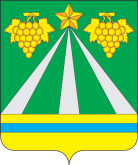 УПРАВЛЕНИЕ ПО ФИЗИЧЕСКОЙ КУЛЬТУРЕ И СПОРТУ АДМИНИСТРАЦИИ МУНИЦИПАЛЬНОГО ОБРАЗОВАНИЯ КРЫМСКИЙ РАЙОНПРИКАЗ   «5» июля 2022 года            	      		                                                        № 243 - одгород КрымскО присвоении квалификационных категорий спортивным судьямНа основании представленных документов, подтверждающих выполнение условий присвоения квалификационных категорий спортивным судьям, п р и к а з ы в а ю:1. Присвоить квалификационную категорию «Спортивный судья второй категории» по виду спорта: 3.  Контроль за исполнением настоящего приказа оставляю за собой.    Начальник управления                                                                         Е.В.МартыненкоА.Х.Карданов 8(86131) 4-53-00Пулевая стрельбаПулевая стрельбаПулевая стрельба1.Горшков Константин АлександровичМБУ СШ «Крымская»2.Горшкова Ксения Владимировна	МБУ СШ «Крымская»